المقرر الذي اعتمده مؤتمر الأطراف في اتفاقية ميناماتا بشأن الزئبق في اجتماعه الثالثا م-3/8:	المادة 14: بناء القدرات والمساعدة التِقنية ونقل التكنولوجياإن مؤتمر الأطراف،إذ يشير إلى المقررين ا م-1/21 و ا م-2/11 المتعلقين ببناء القدرات والمساعدة التقنية ونقل التكنولوجيا لاتفاقية ميناماتا بشأن الزئبق، وسُلِّم فيهما بأن بعض المراكز الإقليمية ودون الإقليمية القائمة تعمل بالفعل على وضع المشاريع والأنشطة المتعلقة بقضايا الزئبق،وإذ يرحب بالمعلومات التي قدمتها الشبكة الحكومية الدولية لأمريكا اللاتينية ومنطقة البحر الكاريبي المعنية بالمواد الكيميائية والنفايات، وحكومة اليابان والواردة في تجميع المعلومات المتلقاة من الترتيبات الإقليمية ودون الإقليمية والوطنية القائمة عن أنشطة بناء القدرات والمساعدة التقنية فيها لدعم الأطراف في تنفيذ التزاماتها بموجب اتفاقية ميناماتا()،يشدد على أهمية استخدام الترتيبات الإقليمية ودون الإقليمية والوطنية، حسب الاقتضاء، بما في ذلك المراكز الإقليمية ودون الإقليمية القائمة لاتفاقية بازل بشأن التحكم في نقل النفايات الخطرة والتخلص منها عبر الحدود واتفاقية استكهولم بشأن الملوثات العضوية الثابتة، في تنفيذ بناء القدرات والمساعدة التقنية، بما يتوافق مع المادة 14 من الاتفاقية؛يأخذ في اعتباره المعلومات التي جُمعت عملاً بالمقرر ا م-2/11، ويتطلع إلى تلقي أي معلومات ترد في المستقبل عملاً بالفقرة 3 من هذا المقرر، ويشجع الأطراف على أن تأخذ هذه المعلومات في الاعتبار، ضمن قدرات كل منها، عند توفير أنشطة بناء القدرات والمساعدة التقنية عملاً بالمادة 14؛يطلب إلى أمانة اتفاقية ميناماتا أن تجمع أي معلومات ترد من الأطراف، ومن الترتيبات الإقليمية ودون الإقليمية والوطنية القائمة، بما في ذلك المراكز الإقليمية ودون الإقليمية القائمة لاتفاقيتي بازل واستكهولم، فيما يتعلق ببناء القدرات والمساعدة التقنية فيها من أجل دعم الأطراف في تنفيذ التزاماتها بموجب اتفاقية ميناماتا، ويطلب أيضاً إلى الأمانة أن تقدم تقريراً عن ذلك إلى مؤتمر الأطراف في اجتماعه الرابع.MCالأمم المتحدةالأمم المتحدةUNEP/MC/COP.3/Dec.8Distr.: General7 January 2020ArabicOriginal: Englishبرنامج الأممالمتحدة للبيئة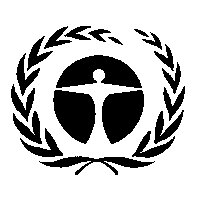 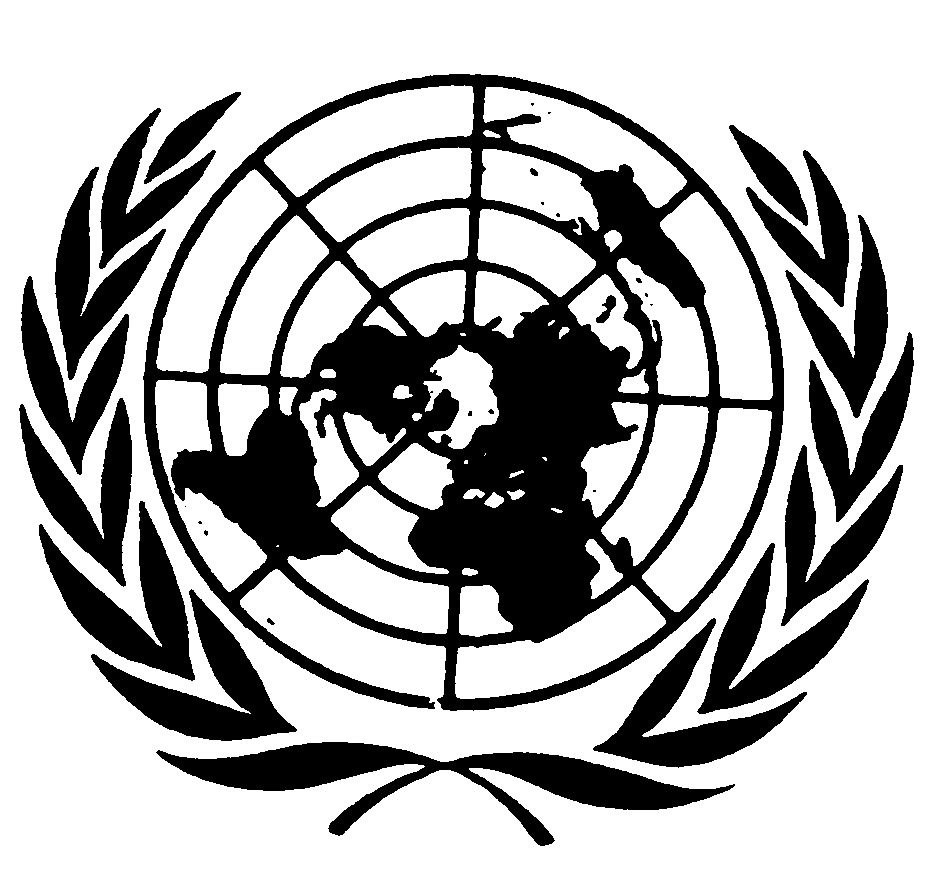 مؤتمر الأطراف في اتفاقية ميناماتابشأن الزئبقالاجتماع الثالثجنيف، 25-29 تشرين الثاني/نوفمبر 2019مؤتمر الأطراف في اتفاقية ميناماتابشأن الزئبقالاجتماع الثالثجنيف، 25-29 تشرين الثاني/نوفمبر 2019